Table 5: Rose-Bethe calculation of magnetic moments and spins through Hartree-Fock Methods (1937).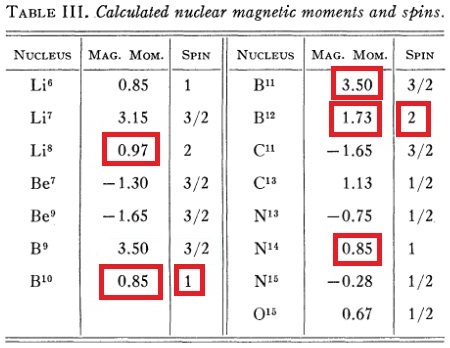 